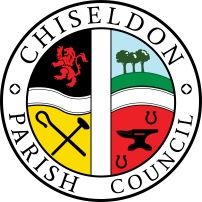 Contact details:Clerk – 01793 740744 clerk@chiseldon-pc.gov.ukYou are summoned to the Finance, Contracts and HR Committee meeting. Tuesday 5th September 2023 at 7.30pm at the Old Chapel, Butts Road, Chiseldon.  AGENDA    Note – for any items that are not confidential, the public should request to see “Additional information” from the Clerk prior to the meeting. The information will not be available during the meeting.Next meeting: Tuesday 7th Nov 2023 at 7.30pm The Old Chapel on Butts Road. Signed: C Wilkinson (Clerk) 30.8.2023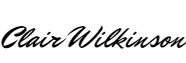      Legislation to allow the council to vote and/or act:Legislation that allows the Council to act: Item 11. Printing. LGA 1972 s.111Item 13. Benches. LGA 1972 S137 Chiseldon Parish Council under law, has a duty to conserve biodiversity under the Natural Environment and Section 17.Councillors will review their decisions when required, with these acts in mind, and they will be minuted accordingly.For more details see our “Biodiversity Duty” and Crime and Disorder” policies which are on our website 	www.chiseldon-pc.gov.ukTo vote on the approval of a committee Chairman for the period until May 2024To vote on the approval of a committee Vice Chairman for the period until May 2024. (Not a legal requirement)Attendances and apologies for absence to be received and approval voted on.Declarations of interest and vote on any dispensations submittedPublic recessApprove Minutes from 2nd May 2023. (Note – there was no July meeting)Action points from 2nd May minutesTo review and approve the Terms of Reference (TOR) for the committee.  See additional documentation.HRReview & vote on Admin Officer/RFO risk assessment ref lone working requirement.  See additional documentation.Finance –Budget vs expenditure report review.   Actions for all committees/full council to be voted on. If required. See additional documentation.To approve the expenditure of up to £150 for the planning committee on survey leaflet and poster printing for the proposed 20mph zones project. To come from their 2023/24 £1000 budget for professional and legal fees. (virement for use of funds) To review allocated reserves as of Aug 23 to see if any expenditure of funds is required before financial year end in March 2024.  See additional documentation.To review and vote on the bench costs of approx. £1572.00 and possible £500 SBC fee as approved by the August EGPA committee. See additional documentation.To review and vote on any action to be taken from bad debtor for hall hire. To be reviewed in conjunction with the council’s “Bad debtor” policy. See additional documentation.To vote on a new hourly rate for hiring the Chapel office. (The AM or PM cost is £30).  For comparison the Rec Hall hourly rate is £10. 16.Contracts – No items17. Items for inclusion on next agenda(Cannot be discussed or voted on at this meeting)